MODELLO DI BUSINESS PLAN DI UNA PAGINA PER                                          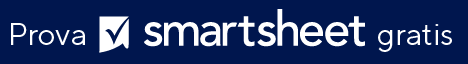 AGENTI IMMOBILIARI	                          Timeline delle milestoneDICHIARAZIONE DI NON RESPONSABILITÀQualsiasi articolo, modello o informazione sono forniti da Smartsheet sul sito web solo come riferimento. Pur adoperandoci a mantenere le informazioni aggiornate e corrette, non offriamo alcuna garanzia o dichiarazione di alcun tipo, esplicita o implicita, relativamente alla completezza, l’accuratezza, l’affidabilità, l’idoneità o la disponibilità rispetto al sito web o le informazioni, gli articoli, i modelli o della relativa grafica contenuti nel sito. Qualsiasi affidamento si faccia su tali informazioni, è pertanto strettamente a proprio rischio.OBIETTIVO GENERALE PER L'ANNOATTIVITÀ CHIAVE DI ALTO LIVELLO PER RAGGIUNGERE L'OBIETTIVOATTIVITÀ CHIAVE DI ALTO LIVELLO PER RAGGIUNGERE L'OBIETTIVOATTIVITÀ CHIAVE DI ALTO LIVELLO PER RAGGIUNGERE L'OBIETTIVOATTIVITÀ CHIAVE DI ALTO LIVELLO PER RAGGIUNGERE L'OBIETTIVOATTIVITÀ CHIAVE DI ALTO LIVELLO PER RAGGIUNGERE L'OBIETTIVOATTIVITÀ CHIAVE DI ALTO LIVELLO PER RAGGIUNGERE L'OBIETTIVOATTIVITÀ CHIAVE DI ALTO LIVELLO PER RAGGIUNGERE L'OBIETTIVOATTIVITÀ 1ATTIVITÀ 1ATTIVITÀ 2ATTIVITÀ 3ATTIVITÀ 3ATTIVITÀ 3ATTIVITÀ 3PIANO D'AZIONE STRATEGICOPIANO D'AZIONE STRATEGICOPIANO D'AZIONE STRATEGICOPIANO D'AZIONE STRATEGICOPIANO D'AZIONE STRATEGICOPIANO D'AZIONE STRATEGICODATA DI SCADENZAATTIVITÀ CHIAVE 1ATTIVITÀ 1ATTIVITÀ 2ATTIVITÀ 3ATTIVITÀ 4ATTIVITÀ 5ATTIVITÀ CHIAVE 2ATTIVITÀ 1ATTIVITÀ 2ATTIVITÀ 3ATTIVITÀ 4ATTIVITÀ 5ATTIVITÀ CHIAVE 3ATTIVITÀ 1ATTIVITÀ 2ATTIVITÀ 3ATTIVITÀ 4ATTIVITÀ 5OBIETTIVO GENERALE